План проведения  НЕДЕЛИ ОБЖ  Понедельник01.02.2016гВторник02.02.2016гСреда03.02.2016гЧетверг04.02.2016гПятница05.02.2016гДень первый. ЗнаниевыйПроведение Международной олимпиады по ОБЖ1-11 классы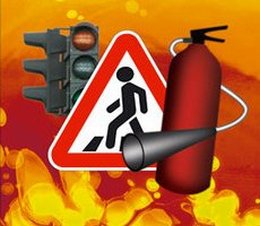 День второй.День пожарных знаний"Пожарным можешь ты не быть, но правила пожарной безопасности знать обязан!"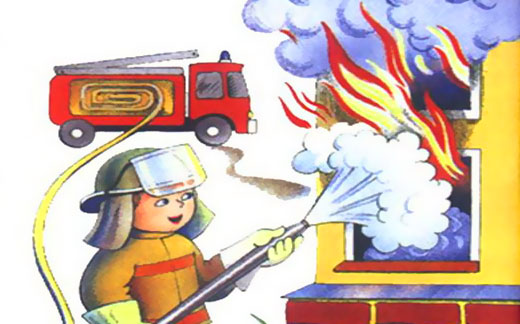 День третий.Исследовательский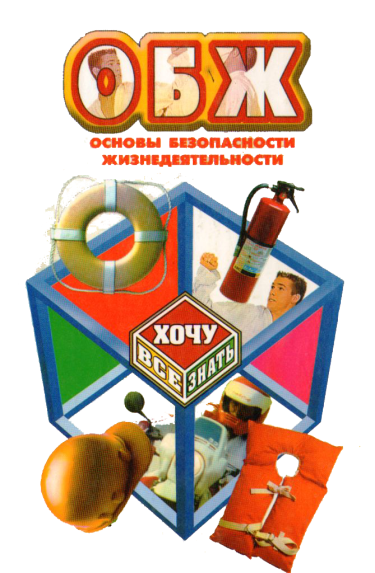 День четвёртый.День профилактики гриппа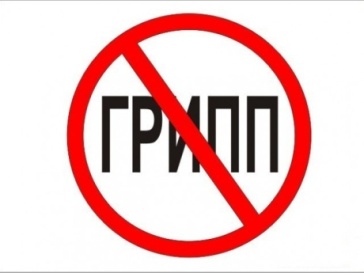 День пятый.Творческий«Жизнь прекрасна, когда она безопасна» 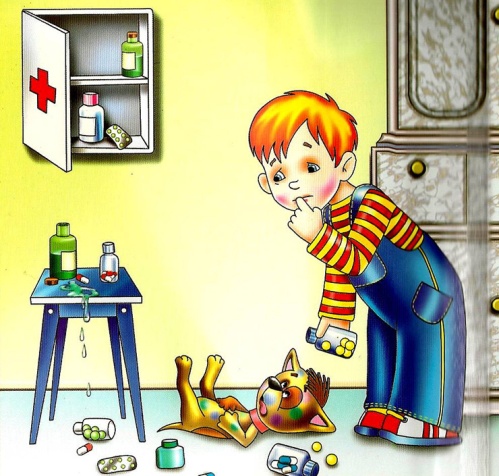 